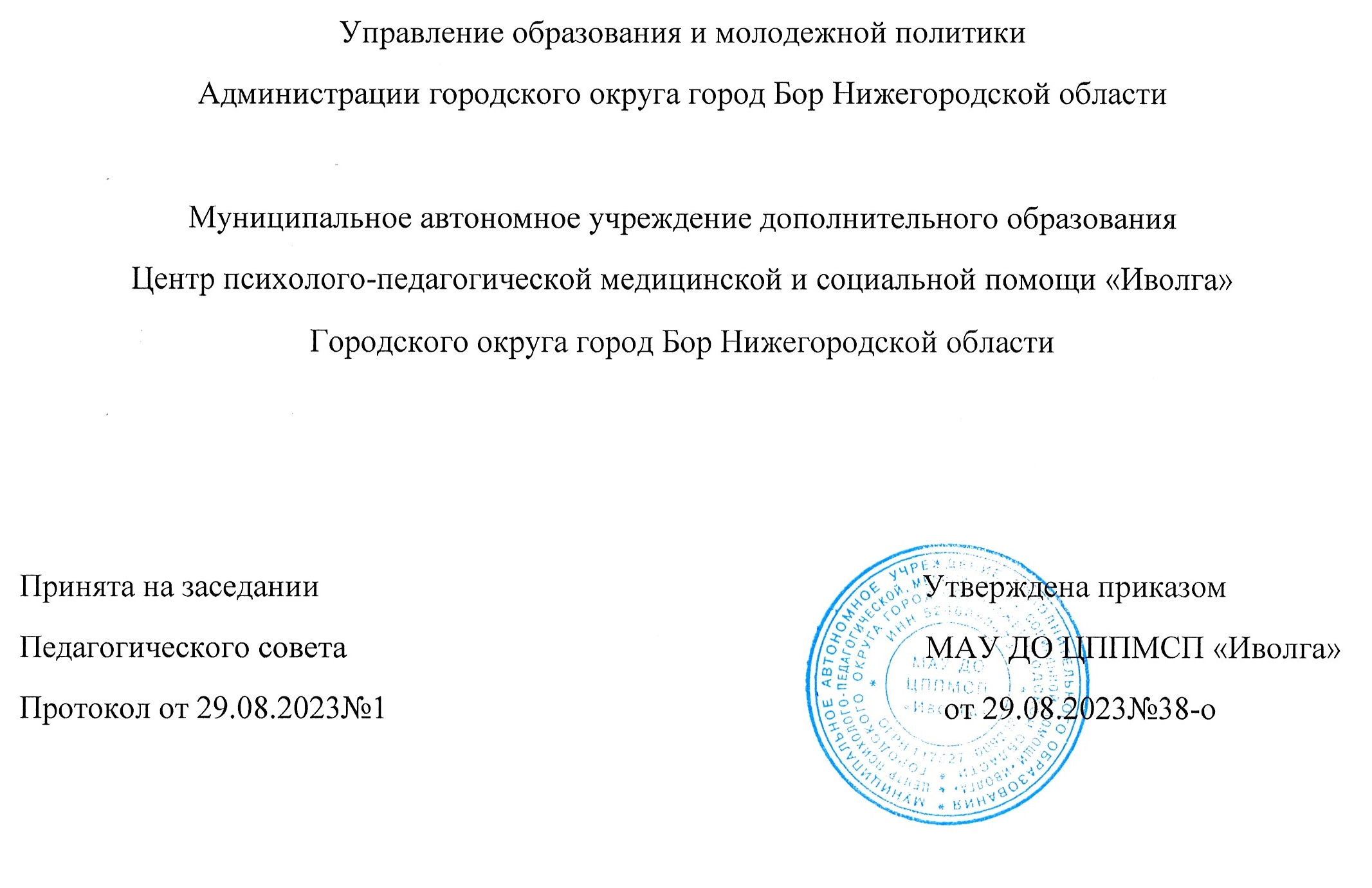 Адаптированная дополнительная общеобразовательная общеразвивающая программа коррекции речи для детей с ринолалией«Речецветик»Для обучающихся: с 5 до 7 лет. Срок реализации: 2 года.Составитель: Е.А.Шевцова, учитель-логопед.г.о.г.Бор 2023 г.ОглавлениеПояснительная записка	3Учебный план	7Календарный учебный график	10Рабочая программа	12Рабочая программа первого года обучения…	12Рабочая программа второго года обучения	14Содержание программы	15Содержание программы первого года обучения…	15Содержание программы второго года обучения	26Методическое обеспечение рабочей программы	38Оценочные материалы	398 . Список литературы	48Пояснительная запискаВ соответствии с Федеральным государственным образовательным стандартом образования данная программа направлена на развитие детей дошкольного возраста в образовательной области «Речевое развитие», предназначена для детей, страдающих ринолалией, в послеоперационный период.Нормативно-правовые документы, в соответствии с которыми разработана программа:Федеральный закон от 29 декабря 2012 г. N 273-ФЗ «Об образовании в Российской Федерации».Указ Президента РФ от 29 мая 2017 г. N240 «Об объявлении в Российской Федерации десятилетия детства».Приказ Министерства Просвещения Российской Федерации от 27 июля 2022 г. № 629 «Об утверждении нового порядка организации и осуществления образовательной деятельности по дополнительным общеобразовательным программам».Концепция развития дополнительного образования детей, утверждённая распоряжением Правительства Российской Федерации от 31.03.2022 № 678-р Стратегия развития воспитания в Российской Федерации на период до 2025 года (утверждена распоряжением Правительства Российской Федерации от 29 мая 2015 года №966-р.Постановление Главного государственного санитарного врача РФ от 28 сентября 2020 г. №28 «Об утверждении санитарных правил СП 2.4.3648-20«Санитарно-эпидемиологические требования к организациям воспитания и обучения, отдыха и оздоровления детей и молодежи».СанПиН 2.4.2.3286-15 «Санитарно-эпидемиологические требования к условиям и организации обучения и воспитания в организациях, осуществляющих образовательную деятельность по адаптированным основным общеобразовательным программам для обучающихся с ограниченными возможностями здоровья».Локальные акты МАУ ДО ЦППМСП «Иволга».Актуальность данной коррекционно-развивающей программы обусловлена наличием детей с данной патологией. Дети с ринолалией имеют особые образовательные потребности, поэтому остро нуждаются в специальной квалифицированной помощи учителя – логопеда.Педагогическая целесообразность заключается в овладении детьми самостоятельной, связной, грамматически правильной речи и навыками речевого общения, фонетической системы русского языка, элементами грамоты, что формирует готовность к обучению в школе.Новизна данной коррекционно-развивающей программы заключается в гармоничном сочетании различных видов упражнений. Основной акцент идет на работу по дыхательной гимнастике и формирование правильного речевого выдоха, а также развитие артикуляционной моторики и фонематического слуха.Отличительные особенности Программы:1 принцип развивающего подхода (основывается на идее Л. С. Выготского о «зоне ближайшего развития»), заключающийся в том, что обучение должно вести за собой развитие ребёнка;принцип полифункционального подхода, предусматривающий одновременное решение нескольких коррекционных задач в структуре одного занятия;принцип сознательности и активности детей, означающий, что педагог должен предусматривать в своей работе приёмы активизации познавательных способностей детей. Перед ребёнком необходимо ставить познавательные задачи, в решении которых он опирается на собственный опыт. Этот принцип способствует более интенсивному психическому развитию дошкольников и предусматривает понимание ребёнком материала и успешное применение его в практической деятельности в дальнейшем;принцип доступности и индивидуализации, предусматривающий учёт возрастных, физиологических особенностей и характера патологического процесса;принцип постепенного повышения требований, предполагающий постепенный переход от более простых к более сложным заданиям по мере овладения и закрепления формирующихся навыков;принцип наглядности, обеспечивающий тесную взаимосвязь и широкое взаимодействие всех анализаторных систем организма с целью обогащения слуховых, зрительных и двигательных образов детей.принцип единства с семьей предполагает соблюдение единых требований ДОО и семьи в вопросах речевого развития дошкольника.Характеристика речи детей с ринолалиейРезультаты  работы над речью у детей с ринолалией зависят от качества проведенной операции по закрытию врожденной расщелины, возраста ребенка, состояния слуховой функции, общего уровня развития, состояния здоровья ребенка.  Структура дефекта речи у детей с ринолалией сложна. Анатомический дефект неба вызывает нарушения дыхания, фонации, дискорреляцию языка. Из-за отсутствия разграничения полостей носа и рта у детей резко укорачивается время выдоха, понижается давление воздуха в надскладочном пространстве. Некоторые дети, пытаясь уменьшить утечку воздуха в нос, напрягают мышцы лица, отчего они вовлекаются в артикуляцию.Звукообразование при ринолалии дефектно. Этому способствует дискорреляция языка кзади. Ребенок, пытаясь закрыть расщелину неба, привыкает оттягивать спинку языка вглубь ротовой полости. Истонченный, вялый кончик языка лежит в середине полости рта, не принимая участия в звукообразовании. Массивный поднятый корень языка препятствует проходу воздуха в ротовую полость. Выдыхаемый при речи воздух вследствие этого идет в носовую полость, вызывая назализацию. Назализация может быть выраженной и слабовыраженной.Утечка воздуха в нос очень затрудняет образование направленной воздушной струи, которая необходима для образования звуков, особенно согласных. Образование согласных звуков происходит за счет смычки корня языка, оттянутого кзади и задней стенки глотки. Это фарингиальный, глоточный способ образования звуков. Так произносятся глухие согласные звуки. Звонкие же звуки образуются на уровне гортани, этот способ звукообразования называют ларингиальным (гортанным). Гласные звуки произносятся с оттянутым кзади языком.Мягкое небо у детей укорочено. В речи мягкое небо приближается к задней стенке глотки, создавая небно-глоточное смыкание. Максимальное поднятие неба необходимо для произношения звуков А, С, уменьшается смыкание на звуки У, О, Э. У детей с ринолалией нарушена мышечная взаимосвязь всех мышц артикуляционного аппарата.Деформация зубочелюстной системы также создает условия для неправильного звукопроизношения. Открытый прикус, прогения, прогнатия не позволяют правильно артикулировать. Односторонние и двусторонние расщелины, укорочение мягкого неба затрудняют произношение звуков. У многих детей с ринолалией речь невнятна, т.к. формирующиеся звуки своеобразны по артикуляции и звучанию. Произношение многих согласных звуков особенно трудны для детей. Это звуки С, З, Ц, Ш, Ж, Ч ,Щ, которые надо произносить с одновременным ротовым выдохом, а у детей отсутствует направленная воздушная струя.Таким образом, в структуре речевой деятельности при ринолалии дефект фонетико-фонематического строя речи является ведущим. Первичны нарушения фонетического строя речи, который накладывает отпечаток на формирование фонематического слуха и лексико-грамматического строя речи. Ринолалия может сочетаться с другими речевыми нарушениями – дизартрией, общим недоразвитием речи, заиканием. Возраст детей, участвующих в реализации Программы: Данная программа предусмотрена для обучающихся с 5 до 7 лет. Формы и режим занятий:Продолжительность обучения составляет 36 недель, с сентября по май.          Занятия проводятся 1 раз в неделю по 2 академических часа.Длительность непосредственно образовательной деятельности – 20 минут. Форма организации детей – индивидуальнаяЦель Программы - поэтапное устранение у детей  с ринолалией  специфических дефектов произношения, развитие физиологического дыхания, фонематического восприятия, артикуляции, закрепление полученных произносительных навыков.Задачи программы:Обучающие:Развитие, уточнение основных движений органов речи у детей (язык, челюсти, губы), посредством артикуляционной речевой гимнастики.Развитие у детей фонематического (звукового) слуха, умения управлять своим голосовым аппаратом (менять громкость, высоту голоса, темп речи, речевого дыхания).Сформировать у детей понятие: слог, слово, предложение.Развивать умение выделять ударный гласный звук в начале слов.Развивать общую, мелкую и артикуляционную моторику детей.Развивающие:Способность к контролю и самоконтролю.Умение сравнивать, выявлять, обобщать на слух фонемы русского языка.Развитие коммуникативных компетентностей, внимания, речи.Воспитательные:Способность к преодолению трудностей.Способность изменять стиль общения со взрослыми и сверстниками в зависимости от ситуации.Владеть универсальными предпосылками учебной деятельности- умениями работать по правилу и по образцу, слушать взрослого и выполнять его инструкции.Нормативные сроки освоения Программы – 2 года.Планируемые результаты Программы:Правильно артикулировать звуки раннего онтогенеза в речи в различных фонетических позициях и формах речи;Чётко дифференцировать все изученные звуки;Различать понятия «звук», «слог», «предложение» на практическом уровне;Овладеть интонационными средствами выразительности речи;Ребёнок умеет адекватно использовать вербальные и невербальные средства общения;Во время речи осуществлять правильное речевое дыхание, соблюдать ритм речи и интонацию;Ребёнок овладевает универсальными предпосылками учебной деятельности - умениями работать по правилу и по образцу, слушать взрослого  и выполнять его инструкции;Владеет средствами общения и способами взаимодействия, способен изменять стиль общения со взрослыми и сверстниками в зависимости от ситуации; усваивает новые слова, относящиеся к различным частям речи, смысловые и эмоциональные оттенки значений слов, переносное значение слов и словосочетаний, применяет их в собственной речи.Организационно-методические условия реализации программы:Усвоение программы происходит поэтапно, по принципу от простого к сложному. Задания подбираются с учетом возрастных особенностей, наличием дефекта в строении артикуляционного аппарата, психического и физического развития;При организации занятий педагогу необходимо учитывать и обеспечивать следующие педагогические условия: связывать содержание новых знаний с имеющимися, формировать познавательный интерес, выделять главную мысль при подаче материала, учить применять полученные знания на практике, учитывать возрастные и индивидуальные особенности каждого ребенка.Форма подведения итогов реализации программы.Промежуточная аттестация проходит два раза в год в форме зачёта.Материально-техническое	оснащение	кабинета	для	проведения занятий.Работа организуется в групповой комнате. Для реализации программы используются:Наборное полотно;Столы – 8 шт., стулья – 16 шт.;Доска;Демонстрационная доска или мольберт;Проектор (переносной), экран(переносной) ноутбук(переносной)DVD –проигрыватель (переносной), видео и аудио пособия;Шкафы для хранения дидактических и методических пособий;Дидактические пособияУчебный планадаптированной дополнительной общеобразовательной общеразвивающей программы«Речецветик»Срок реализации программы 2 годаРабочая программа.Рабочая программа первого года обучения.Рабочая программа второго года обучения.Содержание программы5.1. Содержание программы первого года обучения	Особенность работы над звукопроизношением у детей, страдающих ринолалией заключается в следующем:Параллельность в работе над дыханием и звукопроизношением.Осознанный слуховой контроль ребенка над звукопроизношением.Введение буквенного обозначения изучаемых звуков, что также служит подготовкой к обучению грамоте.Автоматизация и дифференциация звуков в различных условиях (слог, слово, предложение, текст.)Предупреждение дисграфии.Если у ребенка наблюдается еще ОНР, то лексико-грамматический материал отрабатывается в соответствии с Программой работы по преодолению ОНР.            В итоге логопедической работы ребенок, страдающий ринолалией, должен правильно артикулировать, произносить звуки в различных формах речи и быть готовым к школьному обучению.5.2 Содержание программы второго года обученияМЕТОДИЧЕСКОЕ ОБЕСПЕЧЕНИЕ ПРОГРАММЫПредставленная программа построена на принципах развивающего обучения, предполагающего формирование у обучающихся умения самостоятельно мыслить, анализировать, обобщать, устанавливать причинно- следственные связи.Методики занятий в объединении являются комплексными – на них используются различные виды деятельности как теоретического, так и практического характера: рассказ, беседы, работа с наглядными пособиями т.д., наглядный (показ мультимедийных материалов, иллюстраций, наблюдение, показ (выполнение) педагогом, работа по образцу и др.); практический (выполнение работ по схемам, шаблонам и др.).Программа предполагает соединение игры и обучения в единое целое, что обеспечивает единое решение познавательных, практических и игровых задач (при ведущем значении последних). Занятия проводятся в игровой форме, в их основе лежат творческая деятельность, т.е. создание оригинальных творческих работ.Методы, в основе которых лежит способ организации занятия:словесный (устное изложение, беседа, рассказ и т.д.);наглядный	(показ	мультимедийных	материалов,	иллюстраций, наблюдение, показ (выполнение) педагогом, работа по образцу и др.);практический (выполнение работ по инструкционным картам, схемам и др.).Методы, в основе которых лежит уровень деятельности детей:объяснительно-иллюстративный – дети воспринимают и усваивают готовую информацию;репродуктивный	–	учащиеся	воспроизводят полученные	знания	и освоенные способы деятельности;частично-поисковый – участие детей в коллективном поиске, решение поставленной задачи совместно с педагогом;исследовательский – самостоятельная творческая работа учащихся.Методы, в основе которых лежит форма организации деятельности, учащихся на занятиях:фронтальный – одновременная работа со всеми учащимися;индивидуально-фронтальный	–	чередование	индивидуальных	и фронтальных форм работы;групповой – организация работы в группах;индивидуальный	–	индивидуальное	выполнение	заданий,	решение проблем и другие.ОЦЕНОЧНЫЕ МАТЕРИАЛЫОценочные материалы 1 года обучения:Аттестация проводится 2 раза в течение учебного года.Основные диагностические методы педагога: наблюдение,	игровая ситуация, беседа.Формы	проведения	педагогической	диагностики:	индивидуальная, подгрупповая.Результативность и целесообразность работы по программе «Речецветик» выявляется с помощью комплекса диагностических методик Т.А. Фотековой«Тестовая методика обследования устной речи дошкольников», Т.Б. Филичева«Обследование и формирование речи детей»Промежуточная аттестация проходит в форме зачета. Результаты изучения фиксируются в протоколах и анализируются.Зачет проходит в виде игры, где учащиеся в игровой форме отвечают на вопросы пройденного материала и выполняют практическое задание. По итогам промежуточной аттестации обучающимся присваивается уровень освоения программы: высокий, средний или низкий.Итоговая таблица по результатам обследования детейУровень речевого развития определяется суммой балловДиагностические заданияОценочные материалы модуля 2 года обученияФорма проведения промежуточной аттестации модуля 2 года обучения – зачет. Учащиеся выполняют практическое задание. По итогам промежуточной аттестации обучающимся присваивается уровень освоения программы: высокий, средний или низкий.Список литературы Рекомендуемая литература для педагога.Программа коррекционно-развивающей работы в логопедической группе детского сада для детей с общим недоразвитием речи (с 4 -7 лет) Н.В. НищеваКонспекты подгрупповых логопедических занятий в средней группе детского сада для детей с ОНР. Н.В. Нищева.Ефименкова Л.Н. Формирование речи у дошкольников. – М., 1985.А.Н. Корнев «Подготовка к обучению грамоте детей с нарушением речи»- М: «Айрис-пресс»- 2007Коррекционно- развивающие технологии в ДОУ- Л.В. Годовникова- Волгоград: Учитель-2013 гО.С. Гомзяк «Говорим проавильно. Конспекты занятий по развитию связной речи в подготовительной к школе группе» Москва»Гном», 2007В.В.	Коноваленко	«Фронтальные	логопедические	занятия	в подготовительной группе. Первый период- Москва «Гном», 2005В.В.	Коноваленко	«Фронтальные	логопедические	занятия	в подготовительной группе. Второй период- Москва «Гном», 2005В.В.	Коноваленко	«Фронтальные	логопедические	занятия	в подготовительной группе. Третий период- Москва «Гном», 2005О.Б. Иншакова «Альбом для логопеда»Т.Б	Филичева,	Т.В.	Туманова		«Дидактические	материалы	для обследования	и	формирования	речи	детей	дошкольного	возраста»-М:«Дрофа»-2009Рекомендуемая литература для обучающихся.Нищева Н.В. «Тетрадь - тренажер для автоматизации произношения и дифференциации звуков раннего онтогенеза. – Спб.: ООО «Детство-пресс», 2016Нищева Н.В. «Тетрадь - тренажер для автоматизации произношения звуков Ц, Ч, Щ,  раннего онтогенеза. – Спб.: ООО «Детство-пресс», 2016Нищева Н.В. «Тетрадь - тренажер для автоматизации произношения и дифференциации звуков Ш, Ж. – Спб.: ООО «Детство-пресс», 2016Нищева Н.В. «Тетрадь - тренажер для автоматизации произношения и дифференциации звуков Л, Ль – Спб.: ООО «Детство-пресс», 2016Нищева Н.В. «Тетрадь - тренажер для автоматизации произношения и дифференциации звуков С- З-Зь-Сь– Спб.: ООО «Детство-пресс», 2016ВидТематика1.Презентации«Неречевые	звуки»;	«Гласные	звуки»;	«Один- много»;	«Развиваем		фонематический		слух»;«Развиваем речь»; «Угадай как нас зовут?»; «Какой, какая, какие».2.Набор анимационных игр «Звуковой калейдоскоп»- выделяем ударный гласный звук в слове- определяем место звука в слове- соотносим звук и букву- находим заданный звук в слове3.Предметные картинки«Деревья»;	«Домашние	животные»;	«Овощи»;«Дикие животные», «Фрукты»; «Животные жарких стран»; «Птицы»; и т.д.4. Дидактические игры«Назови	ударный	слог»;	«Разноцветные	круги»;«Проведи дорожку»; «Разноцветные круги»; «Мой мая, моё»; «Антонимы»; «Назови ударный слог»;«Разноцветные	круги»;	«Истории	в	картинках»;«Собери пословицу»; «Ботинки для Маринки».№МодульЧасыПромежуточная аттестация1.Модуль 1 года обучения6842.Модуль 2 года обучения684Итого1368Всего144 часа144 часаНеделяНеделя2023 – 2024 учебный год2023 – 2024 учебный год2Д101.09 – 03.09Сентябрь2204.09 – 09.09Сентябрь2311.09 –16.09Сентябрь2418.09 –23.09Сентябрь2525.09 – 30.09Сентябрь2602.10 – 07.10Октябрь2709.10 – 14.10Октябрь2816.10 – 21.10Октябрь2923.10 – 28.10Октябрь21030.10 –04.11Октябрь21106.11 – 11.11Ноябрь21213.11 – 18.11Ноябрь21320.11 – 25.11Ноябрь21427.11 – 02.12Ноябрь21504.12-09.12Декабрь21611.12-16.12Декабрь2А1718.12-23.12Декабрь21825.12-29.12ДекабрьК1901.01 -06.01Декабрь22008.01 – 13.01Январь22115.01 – 20.01Январь22222.01 – 27.01Январь22329.01 – 03.02Январь22405.02-10.02Февраль22512.02 – 17.02Февраль22619.02 – 24.02Февраль22726.02 – 02.03Февраль22804.03-09.03Март22911.03- 16.03Март23018.03 – 23.03Март23125.03 – 30.03Март23201.04 – 06.04Апрель23308.04 – 13.04Апрель23415.04 – 20.04Апрель23522.04 – 27.04Апрель13629.04 – 04.05Апрель23706.05 – 11.05Май23813.05 – 18.05Май2А3920.05 – 25.05Май24027.05 – 31.05МайКИюньКИюльКАвгуст36/72Всего учебных недель/часов в годВсего учебных недель/часов в годВсего учебных недель/часов в годВсего учебных недель/часов в год№ п/пНаименование темыКоличество часовКоличество часовКоличество часовФормы контроля№ п/пНаименование темыВсегоТеоретич.Практич.Формы контроля1.Входная диагностика211Наблюдение2.Развитие слухового внимания на неречевых звуках.211Индивид. тетради3.Развитие слухового внимания на неречевых звуках.211Индивид. тетради4.Развитие слухового внимания на неречевых звуках.211Индивид. тетради5.Формирование физиологического и фонационного дыхания211Индивид.тетради6.Отработка направленной воздушной струи211Индивид.тетради7.Отработка направленной воздушной струи211Индивид.тетради8.Дифференциация речевого и носового дыхания211Индивид. тетради9.Дифференциация речевого и носового дыхания211Индивид.тетради10.Формирование артикуляционных укладов и артикуляционных движений для звуков А, Э, О211Индивид.тетради11.Формирование артикуляционных укладов и артикуляционных движений для звуков Ы, У, И211Индивид.тетради12.Формирование артикуляционных укладов и артикуляционных движений для звуков Я, Е, Ё, Ю211Индивид. тетради13.Формирование артикуляционных укладов и артикуляционных движений для звуков А, Э, О211Индивид.тетради14.Формирование артикуляционных укладов и артикуляционных движений для звуков Ф, С, Х211Индивид. тетради15.Формирование артикуляционных укладов и артикуляционных движений для звуков П, Т, К211Индивид.тетради16.Формирование артикуляционных укладов и артикуляционных движений для звуков В, Б, Д211Индивид.тетради	17.ПромежуточнаяАттестация в форме зачета211Зачет18.Формирование артикуляционных укладов и артикуляционных движений для звуков Фь, Сь, Хь211Индивид.тетради19.Формирование артикуляционных укладов и артикуляционных движений для звуков Пь, Ть, Кь211Индивид.тетради20.Формирование артикуляционных укладов и артикуляционных движений для звуков Вь, Бь, Дь211Индивид.тетради21.Формирование длительного ротового выдоха на примере фонем: Ф, С, Х211Индивид.тетради22.Формирование длительного ротового выдоха на примере фонем: Ф, С, Х211Индивид.тетради23.Формирование короткого ротового выдоха при реализации взрывных согласных звуков П, Т, К211Индивид.тетради24.Формирование короткого ротового выдоха при реализации взрывных согласных звуков П, Т, К211Индивид. тетради25.Формирование короткого ротового выдоха при реализации взрывных согласных звуков Б, Д, Г211Индивид.тетради26.Формирование короткого ротового выдоха при реализации взрывных согласных звуков Б, Д, Г211Индивид.тетради27.Дифференциация короткого и длительного ротового и носового выдоха211Индивид.тетради28.Дифференциация короткого и длительного ротового и носового выдоха211Индивид. тетради29.Формирование артикуляционных укладов и артикуляционных движений для звука Л211Индивид.тетради30.Формирование артикуляционных укладов и артикуляционных движений для звука Л211Индивид. тетради31.Формирование артикуляционных укладов и артикуляционных движений для звука М211Индивид.тетради32.Формирование артикуляционных укладов и артикуляционных движений для звука М211Индивид. тетради33.Формирование артикуляционных укладов и артикуляционных движений для звука Н211Индивид.тетради34.Формирование артикуляционных укладов и артикуляционных движений для звука Н211Индивид.тетради35.Формирование артикуляционных укладов и артикуляционных движений для звука Н211Индивид.тетради36.ПромежуточнаяАттестация в форме зачета211Зачет№ п/пНаименование темыКоличество часовКоличество часовКоличество часовФормы контроля№ п/пНаименование темыВсегоТеоретич.Практич.Формы контроля1.Входная диагностика211Наблюдение2.Звук [А]211Индивид.тетради3.Звук [У]211Индивид. тетради4.Звук [А,У]211Индивид. тетради5.Звук [О]211Индивид. тетради6.Звук [Ы]211Индивид. тетради7.Звук [И]211Индивид.тетради8.Звук [Я]211Индивид.тетради9.Звук [Е]211Индивид.тетради10.Звук [Ё]211Индивид.тетради11.Звук [Ю]211Индивид. тетради12.Звук [Ф]211Индивид. тетради13.Звук [С]211Индивид.тетради14.Звук [Х]211Индивид.тетради15.Звук [П]211Индивид. тетради16.Промежуточная аттестация в форме зачета211Зачет17.Звук [Т]211Индивид.тетради18.Звук [К]211Индивид.тетради19.Звук [В]211Индивид.тетради20.Звук [Ч]211Индивид. тетради21.Звук [З]211Индивид.тетради22.Звук [Б]211Индивид. тетради23.Звук [Д]211Индивид. тетради24.Звук [Г]211Индивид.тетради25.Звук [М]211Индивид.тетради26.Звук [Н]211Индивид. тетради27.Звук [З]211Индивид. тетради28.Звук [Ж]211Индивид. тетради29.Звук [Ц]211Индивид.тетради30.Уточнение произношения звука [j] изолированно211Индивид. тетради31.Уточнение произношения звука [j] в слогах211Индивид.тетради32.Уточнение произношения звука [j] в словах211Индивид. тетради33.Совершенствование умения дифференцировать согласные звуки по твердости – мягкости, звонкости - глухости211Индивид.тетради34.Совершенствование умения выделять звук на фоне слова, выполнять звуковой анализ слов211Индивид. тетради35.Продолжение работы по совершенствованию и активизации движений речевого аппарата211Индивид.Тетради36.Промежуточная аттестация в форме зачета211ЗачетПериодыОсновное содержание работыСентябрь-Октябрь- Обследование речи ребенка. Заполнение речевой карты- Формирование физиологического и фонационного дыхания (отработка направленной воздушной струи)- Дифференциация речевого и носового дыхания- Формирование артикуляционных укладов и артикуляционных движений- Выполнение упражнений артикуляционной гимнастикиНоябрь, Декабрь, январь, - Коррекция  звукопроизношения.   - Последовательность работы над звуками (по А.Г. Ипполитовой)ГЛАСНЫЕ   ЗВУКИ                   А, Э, О, Ы, У, И, Я, Е, Ё, ЮСОГЛАСНЫЕ ЗВУКИ                                Ф, С, Ш, Щ, Х, П, Т, К, Ц, Ч, В, З, Ж, Б, Д, Г, Л, Р, М, Н  Мягкие звуки в том же порядкеФевраль, март- Формирование длительного ротового выдоха на примере фонем: Ф, С, Ш, Щ, Х   -  Работа над звонкими согласными проводится в последовательности                                   В, З, Ж, Б, Д, Г.- Формирование короткого ротового выдоха при реализации взрывных согласных звуков П, Т, К, Б, Д, Г.	Апрель, май- Дифференциация короткого и длительного ротового и носового выдоха при формировании произношения сонорных звуков и аффрикат: Л, Р, М, Н, Ц, Ч.- Формирование мягких звуковРабота над просодикой речиПериодыОсновное содержание работы1 период сентябрь октябрь ноябрьРазвитие словаря.Расширение, уточнение и активизация словаря на основе систематизации и обобщения знаний об окружающем в рамках изучаемых лексических тем Пополнение активного словаря существительными с уменьшительными и увеличительными суффиксами (огурчик, морковочка, туфельки, рубашечка, лисичка, штанишки, грибище, лапище).Совершенствование грамматического строя речи.Совершенствование умения образовывать и употреблять имена существительные единственного и множественного числа в именительном падеже по всем изучаемым лексическим темам (заморозок-заморозки, гриб-грибы, береза-березы, яблоки-яблоки).Совершенствование умения образовывать и использовать имена существительные и имена прилагательные с уменьшительными суффиксами по всем изучаемым лексическим темам (листочек,картошечка, пальтишко; кругленький).Закрепление умения согласовывать прилагательные и числительные с существительными в роде, числе и падеже; подбирать однородные определения к существительным (косой заяц, голубая стрекоза, длинноногие журавли; быстрая, проворная, стремительная ласточка).Совершенствование навыков составления простых предложений по вопросам, по демонстрации действия, по картине; распространения простых предложений однородными членами.Развитие просодической стороны речи.Продолжение работы по развитию речевого дыхания, формированию правильной голосопадачи и плавности речи в игровых упражнениях и свободной речевой деятельности. Формирование умения соблюдать голосовой режим, не допускать форсирования голоса.Формирование умения произвольно изменять силу голоса: говорить тише, громче, умеренно громко, тихо, шепотом.Развитие тембровой окраски голоса, совершенствование умения изменять высоту тона в игровых упражнениях и свободной речевой деятельности.Продолжение работы над четкостью дикции, интонационной выразительностью речи.Коррекция произносительной стороны речи.Дальнейшая работа по активизации и совершенствованию движений речевого аппарата.Продолжение автоматизации правильного произношения всех поставленных ранее звуков в игровой и свободной речевой деятельности.Уточнение произношения звука [j] в слогах, словах, предложениях, небольших текстах, свободной игровой и речевой деятельности.Работа над слоговой структурой слова.Закрепление навыка произношения и использования в активной речи трехсложных слов со стечением согласных и одним-двумя закрытыми слогами (листопад, апельсин).Развитие фонематических представлений, навыков звукового анализа и синтеза.1. Закрепление знания признаков гласных и согласных звуков, умения различать гласные и согласные звуки, подбирать слова на заданный звук.Совершенствование умения выделять звук на фоне слова, совершать звуковой анализ и синтез слова типа мак, осы, лис.Закрепление навыка произношения и использования в активной речи трехсложных слов со стечением согласных и одним-двумя закрытыми слогами (листопад, апельсин).Развитие фонематических представлений, навыков звукового анализа и синтеза.1. Закрепление знания признаков гласных и согласных звуков, умения различать гласные и согласные звуки, подбирать слова на заданный звук.Совершенствование умения выделять звук на фоне слова, совершать звуковой анализ и синтез слова типа мак, осы, лис.Развитие связной речи и речевого общения.Формирование желания рассказывать о собственных переживаниях, впечатлениях. Развитие не только познавательного интереса, но и познавательного общения.Совершенствование навыков ведения диалога, умения задавать вопросы, отвечать на них полно и кратко.ПериодыОсновное содержание работы2 период декабрьянварь февральРазвитие словаря.Расширение, уточнение и активизация словаря на основе систематизации и обобщения знаний об окружающем в рамках изучаемых лексических тем  Пополнение словаря однородными определениями (снег белый, легкий, пушистый).Дальнейшее обогащение экспрессивной речи всеми простыми предлогами (между, через, около, возле).Совершенствование грамматического строя речи.Дальнейшее совершенствование умения образовывать и использовать имена существительные и мена прилагательные с уменьшительными суффиксами (кружечка, ножичек,кастрюлька, кувшинчик; гладенький).Совершенствование умения образовывать и использовать имена существительные с увеличительными суффиксами (снежище, горища) и суффиксами единичности (снежинка, льдинка).Закрепление умения согласовывать прилагательные и числительные с существительными в роде, числе и падеже (гладкий лед, гладкого льда, по гладкому льду; белые снежинки,Дальнейшее совершенствование навыков составления простых предложений по вопросам, по демонстрации действия, по картине; распространения простых предложений однородными членами.Развитие фонетико-фонематической системы языка, навыков звукового анализа и синтеза.Развитие просодической стороны речи.Дальнейшее совершенствование и развитие речевого дыхания.Совершенствование умения произвольно изменять силу, высоту и тембр голоса.Совершенствование навыка голосоведения на мягкой атаке, в спокойном темпе.Продолжение работы над четкостью дикции, интонационной выразительностью речи в игровой и свободной речевой деятельности.Коррекция произносительной стороны речи.Дальнейшая активизация и совершенствование работы органов речевого аппарата.Дальнейшее продолжение работы по автоматизации правильного произношения всех поставленных ранее звуков.Работа над слоговой структурой слова.Формирование умения правильно произноситьчетырехсложные слова из открытых слогов (снеговика) и использовать их в активной речи.Совершенствование умения выполнять слоговой анализ и синтез слов из одного, двух, трех слогов; подбирать слова с заданным количеством слогов.Развитие фонематических представлений, навыков звукового анализа и синтеза.Совершенствование умения подбирать слова на заданный звук.Совершенствование умения дифференцировать согласные звуки по твердости-мягкости, звонкости-глухости, по акустическим признакам и месту образования.Совершенствование умения выделять звук на фоне слова,выполнять звуковой анализ и синтез слов, состоящих из четырех звуков (при условии, что написание слов не расходится с произношением): лужа, кран, болт, лиса, винт, крик.Развитие связной речи и речевого общения.Дальнейшее развитие коммуникативных навыков. Обучение использованию принятых норм вежливого речевого общения (внимательно слушать собеседника, задавать вопросы, строить высказывания кратко или распространенно).Совершенствование умения составлять описательные рассказы о предметах и объектах, рассказы по картине и серии картин по данному или коллективно составленному плану.Формирование умения составлять рассказы из личного опыта, рассказывать о переживаниях, связанных с увиденным, прочитанным.ПериодыОсновное содержание работы3 период март апрельмайРазвитие словаря.Расширение, уточнение и активизация словаря на основе систематизации и обобщения знаний об окружающем в рамках изучаемых лексических тем Дальнейшее обогащение экспрессивной речи прилагательными с уменьшительными суффиксами (голубенький, веселенький), относительными (московский, советский); прилагательными с противоположными значением (чистый- грязный, маленький-огромный, широкий-узкий).Дальнейшее обогащение экспрессивной речи простыми и сложными предлогами (из-за, из-под, между, около, возле).Закрепление понятия слово и умения оперировать им.Совершенствование грамматического строя речи.Дальнейшее совершенствование употребления сформированных ранее грамматических категорий.Закрепление умения подбирать определения к существительным (рыхлый, темный, грязный снег; чистое, голубое, высокое небо).Дальнейшее совершенствование навыков согласования прилагательных с существительными (прекрасный цветок, прекрасная незабудка, прекрасное утро, прекрасные дни) ичислительных с существительными (три бабочки, семь бабочек; трех бабочек, семи бабочек).Развитие просодической стороны речи.Дальнейшее развитие и совершенствование речевого дыхания.Совершенствование звучности и подвижности голоса (быстрое и легкое изменение по силе, высоте, тембру).Совершенствование навыка голосоведения на мягкой атаке, в спокойном темпе.Продолжение работы над четкостью дикции, интонационной выразительностью речи в свободной речевой деятельности.Коррекция произносительной стороны речи.1. Продолжение работы по совершенствованию и активизации движений речевого аппарата.2. Завершение работы по автоматизации правильного произношения звуков всех групп.Развитие связной речи и речевого общения.Повышение речевой коммуникативной культуры и развитие речевых коммуникативных навыков. Закрепление умения соблюдать нормы вежливого речевого общения.Совершенствование умения составлять рассказы из личного опыта, рассказывать о переживаниях, связанных с увиденным, прочитанным.№Ф.И.ребёнкаАртикуля- ционная моторикаЗвукопрои з-ношениеСформирова нность звукослогово й труктурыНавыки языкового анализаГраммат. строй речиНавыки словообра зованияЛогико- грамматиче ские конструкци иСвязн ая речьУровен ь речево го развит ияи т о гУровень развитияКоличество балловвысокий41-45 балловсредний23-31 баллнизкий14-22 баллаФонематическое восприятие Ба-па-па-баСа-за-за-саЖа-ща-ща-жа Са-ша-ша-са5 баллов- точное и правильное воспроизведение в темпе предъявления4 балла- точное воспроизведение в медленном темпе предъявленияЛа-ра-ра-лаМа-на-ма-на ма-на Да-та-да-та-да-та Га-ка-га-ка-га-ка За-са-за-са-за-саЖа-ша-жа-ша-жа-ша СА-ша-са-ша-са-ша Ца-са-ца-са-ца-саЧа-тя-ча-тя-ча-тяРа-ла-ра-ла-ра-ла3 балла- первый член воспроизводится правильно, второй уподобляется первому (ба-па-ба-па)2 балла- неточное воспроизведение обоих членов пары с перестановкой слогов, их заменой и пропусками;1 балл- отказ от выполнения, полная невозможность воспроизведения пробы.Артикуляционная моторика Губы в улыбкеГубы трубочкой Лопаточка Иголочка Чашечка Лошадка Вкусное варенье Качели МаятникУлыбочка-трубочка5 баллов- правильное выполнение движения 3-5 с, 4-5 раз4 балла- замедленное выполнение3 балла-замедленное и напряжённое выполнение2 балла- выполнение с ошибками: длительный поиск позы, объём, темп, точность, симметричность, наличие синкинезий, гиперкинезов, тремор, посинение органов речи или носо-губного треугольника1 балл-невыполнение движенияЗвукопроизношение Собака-маска-нос Сено-василёк-высь Замок-козаЗима-магазин Цапля-овца-палецШуба-кошка-камыш5 баллов-норма4 балла- верно изолированно3 балла- верно изолированно и в начале слова2 балла-верно 1 звук из группы 1 балл-всё не верноЖук-ножи Щука-вещи-лещЧайка-очки-ночь Рыба-корова-топор Река-варенье-дверь Лампа-молоко-пол Лето-колесо-соль Хлеб-пихта-мох Духи-хитраяКот-рука-сок Кино-руки Голуби-нога Гена-ногиЙогурт-майка-клейСформированность звукослоговой структуры(скакалка, танкист, космонавт, велосипедист, сковорода, кинотеатр, перепорхнуть, кораблекрушение, аквалангист, термометр)5 баллов- правильное выполнение задания4 балла- замедленное послоговое воспроизведение3 балла- сотружественное проговаривание2 балла – искажение звукослоговой структуры слова1 балл – невыполнение заданияНавыки языкового анализа( сколько слов в предложении?, сколько слогов в слове?, определи место звука в слове?, сколько звуков в слове?)5 баллов – правильный ответ с первой попытки4 балла- правильный ответ со второй попытки3 балла – правильный ответ с третьей попытки2 балла – не верный ответ с третьей попытки1 балл- непонимание инструкцииГрамматический строй речи«Послушай и повтори»5 баллов- правильное и точное воспроизведение4 балла- перестановка слов в предложении без искажения смысла3 баллв-пропуск отдельных слов без искажения смысла и структуры предложения2 балла-пропуск частей предложения, искажение смысла и структуры, замена на прямую речь, предложение не закончено1 балл-невоспроизведение«Исправь ошибки»5 баллов- выявление и исправление ошибки4 балла-незначительные неточности ( пропуск, перестановка, замена слов, нарушение порядка)3 балла- ошибка выявлена, аграмматичное исправление2 балла- ошибка выявлена, но не исправлена1 балл- ошибка не выявлена«Составь предложения»5 баллов- предложение составлено верно4 балла- нарушен порядок слов3 балла- пропуски, привнесение, замены слов, аграмматизмы, незначительные смысловые неточности2 балла- смысловая неадекватность 1 балл- отказ от выполнения задания«Вставь пропущенное слово»5 баллов- правильный ответ 4 балла- самокоррекция3 балла- правильный ответ после стимулирующей помощи2 балла- правильный ответ после помощи второго вида1 балл-неэффективное использование помощи как первого, так и второго вида«один-много»«один дом, а много чего?»5 баллов-правильный ответ 4 балла – самокоррекция3 балла – после стимулирующей помощи2 балла – форма образована не верно 1 балл - невыполнениеНавыки словообразования«У кошки котята, а у….»«Кукла из бумаги- бумажная,а….»«Если днём жара, то день жаркий, а если…..»«У собаки лапа собачья, а у ….»5 баллов-правильный ответ 4 балла – самокоррекция3 балла – после стимулирующей помощи2 балла – форма образована не верно 1 балл - невыполнениеПонимание логико-грамматических конструкцийПокажи, ключ, карандашПокажи карандашом ключПокажи карандаш ключомНарисуй круг под крестом5 баллов- правильный ответ 4 балла- самокоррекция3 балла- правильный ответ после стимулирующей помощи2 балла- правильный ответ после помощи второго видаНарисуй крест под кругомСкажи, что верно: весна бывает перед летом или лето перед весной?Ваня выше Пети. Кто меньше ростом?Сашу ударил Коля. Кто драчун?Охотник бежит за собакой. Кто впереди?Папа прочёл газету после того, как позавтракал. Что папа сделал вначале?1 балл-невыполнениеСвязная речьСоставление рассказа по серии сюжетных картинок (4 картинки)1 Критерий смысловой ценности:5 баллов- рассказ соответствует ситуации, имеет смысловые звенья, расположенные в правильной последовательности4 балла- незначительное искажение ситуации, неправильное воспроизведение причинно- следственных связей или отсутствие связующих звеньев3 балла-выпадание смысловых звеньев, существенное искажение смысла2 балла- рассказ не завершёнбалл – отсутствует описание ситуацииКритерии лексико- грамматического высказывания5 баллов- грамматически правильный рассказ с адекватным использованием лексических средствПересказ рассказа4 балла- без аграмматизмов, но наблюдается стереотипность грамматического оформления, единичные случаи поиска слов или неточное словоупотребление3 балла- аграмматизмы, далёкие смысловые замены2 балла- односложные предложения, неадекватное использование лексических средств1 балл-рассказ не оформлен3 Критерий самостоятельности выполнения задания:5 баллов- полностью самостоятельная работа4 балла- картинки разложены со стимулирующей помощью, рассказ- самостоятельно3 балла-картинки разложены и составлен рассказ со стимулирующей помощью2 балла- картинки разложены педагогом, рассказ- с помощью1 балл- невыполнение даже при наличии помощи1 Критерий смысловой ценности:5 баллов-воспроизведены все смысловые звенья4 балла- смысловые звенья воспроизведены с незначительными сокращениями3 балла- пересказ неполный, значительные сокращения, искажения смысла2 балла- рассказ не завершён, включение посторонней информациибалл-невыполнениеКритерии лексико- грамматического высказывания5 баллов- нарушений лексических и грамматических средств нет4 балла- аграмматизмов нет, но есть стереотипность высказываний, поиск слов, отдельные близкие словесные замены3 балла- односложные предложения, неадекватное использование словбалла- аграмматизмы, повторы 1 балл-пересказ недоступенКритерий самостоятельности выполнения задания:5 баллов- самостоятельный пересказ после первого предъявления4 балла- пересказ после минимальной помощи3 балла-пересказ после второго прочтения2 балла- пересказ по вопросам1 балл- невыполнение даже по вопросам